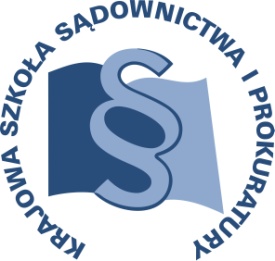 OSU-II.401.	187.2017					Lublin, 19 grudnia 2017 r.K4/B/18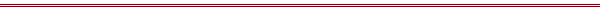 P R O G R A MSZKOLENIA DLA SĘDZIÓW I ASESORÓW SĄDOWYCH ORZEKAJĄCYCH W WYDZIAŁACH KARNYCH ORAZ PROKURATORÓW I ASESORÓW PROKURATURY TEMAT SZKOLENIA:„Metodyka prowadzenia postępowań w sprawach o przestępstwa przeciwko wolności seksualnej i obyczajności, ze szczególnym uwzględnieniem dowodu z przesłuchania małoletniego pokrzywdzonego” DATA I MIEJSCE:18 – 20 czerwca 2018 r. 		Ośrodek Szkoleniowy w Dębem05-140 Serocktel. (22) 774 20 61, 774 21 51ORGANIZATOR:Krajowa Szkoła Sądownictwa i ProkuraturyOśrodek Szkolenia Ustawicznego i Współpracy Międzynarodowejul. Krakowskie Przedmieście 62, 20 - 076 Lublintel. 81 440 87 10					przy współpracy z Instytutem Ekspertyz Sądowych im. Prof. dra Jana Sehna w KrakowieCentrum Edukacyjne Nauk Sądowychul. Westerplatte 9 , 31-033 Krakówtel. 12 421 91 19OSOBY ODPOWIEDZIALNE ZE STRONY ORGANIZATORA:merytorycznie: 				organizacyjnie:prokurator Beata Klimczyk	 	główny specjalista Anna Szpakowskatel. 81 440 87 34 				tel. 81 440 87 32e-mail: b.klimczyk@kssip.gov.pl		e-mail: a.szpakowska@kssip.gov.plWYKŁADOWCY:Marek Rote 	prokurator Prokuratury Regionalnej w Poznaniu, specjalista w zakresie tematyki dot. przestępstw przeciwko wolności seksualnej i obyczajności, psychologii i psychiatrii sądowej oraz kryminalistyki. Kierownik Szkolenia w Prokuraturze Regionalnej w Poznaniu. Wieloletni wykładowca Krajowej Szkoły Sądownictwa i Prokuratury.Teresa Jaśkiewicz-Obydzińska psycholog sądowy, biegły Instytutu Ekspertyz Sądowych w Krakowie, wykładowca Centrum Edukacyjnego Nauk Sądowych IES, członek Rady Fundacji „Dajemy Dzieciom Siłę”. Autorka i współautorka kilkudziesięciu publikacji z dziedziny psychologii sądowej w tym m.in. dotyczących zagadnień teoretycznych ekspertyzy psychologicznej, zeznań świadków (uzyskiwania i oceny ich zeznań), problematyki patologii rodziny, wiktymologii. Ewa Wachpsycholog sądowy, pracownik Instytutu Ekspertyz Sądowych w Krakowie. Posiada rekomendacje dla biegłych Polskiego Towarzystwa Psychologicznego. Specjalizuje się w opracowywaniu ekspertyz w sprawach karnych, w tym w zakresie wykorzystania seksualnego, zarówno dotyczących ofiar jak i sprawców. Prowadzi zajęcia z tej tematyki na studiach podyplomowych (UJ, UW, UAM, SWPS) oraz szkoleniach dla pracowników wymiaru sprawiedliwości. Autorka licznych publikacji z tej dziedziny.Zajęcia prowadzone będą w formie seminarium i warsztatów.PROGRAM SZCZEGÓŁOWYPONIEDZIAŁEK	 	18 czerwca 2018 r.12.00	odjazd autokaru z Warszawy (parking przy Pałacu Kultury i Nauki, Plac Defilad od strony ul. Marszałkowskiej) autokar za przednią szybą będzie posiadał tabliczkę z napisem KSSiP /Dębe13.00				przyjazd i zakwaterowanie uczestników13.30 – 14.30		obiad14.30 – 16.00	Metodyka prowadzenia postępowań karnych w sprawach o przestępstwa przeciwko wolności seksualnej i obyczajności, rodzaje przestępstw.	Prowadzenie: Marek Rote 16.00 – 16.15 	przerwa16.15 – 17.45	Sporządzanie postanowień o powoływaniu biegłych w toku postępowań karnych w sprawach o przestępstwa przeciwko wolności seksualnej i obyczajności. Ocena opinii biegłych. 	Prowadzenie: Marek Rote18.00 			kolacjaWTOREK			19 czerwca  2018 r.8.00 – 9.00 	śniadanie9.00 – 10.30 	Specyfika przestępczości seksualnej, w tym wobec małoletnich. Podstawowe pojęcia. Rodzaje przestępstw. Charakterystyka sprawców przestępstw seksualnych. Prowadzenie:Teresa Jaśkiewicz-Obydzińska, Ewa Wach10.30 – 10.45 	przerwa10.45 – 12.15 	Specyfika przestępstwa kazirodztwa; charakterystyka struktury i relacji rodzinnych, czynniki ryzyka, uwarunkowania zeznań pokrzywdzonych.Prowadzenie:Teresa Jaśkiewicz-Obydzińska, Ewa Wach12.15 – 13.00		Prezentacja przypadku przestępstwa kazirodztwa.Warsztaty w grupach	Grupa I Prowadzenie: Teresa Jaśkiewicz-Obydzińska, Grupa II Prowadzenie: Ewa Wach13.00 – 14.00	obiad14.00 – 15.30	Zasady przesłuchania świadków pokrzywdzonych  przestępstwem seksualnym. Prowadzenie:Teresa Jaśkiewicz-Obydzińska, Ewa Wach15.30 – 15.45		przerwa15.45 – 17.15 	Specyfika przesłuchania małoletnich świadków.Warsztaty w grupach	Grupa I  Prowadzenie: Teresa Jaśkiewicz-Obydzińska, Grupa II Prowadzenie: Ewa Wach18.00				kolacjaŚRODA 			 20 czerwca 2018 r.8.00 – 9.00			śniadanie9.00 – 10 30	Ekspertyza psychologiczna dotycząca zeznań małoletnich pokrzywdzonych – zasady opracowania, zakres badań psychologicznych, kryteria psychologicznej oceny zeznań.	Prowadzenie:Teresa Jaśkiewicz-Obydzińska, Ewa Wach10.30 – 11.15 	Omówienie przypadku ekspertyzy dot. małoletniego świadka – pokrzywdzonego.Prowadzenie:Teresa Jaśkiewicz-Obydzińska, Ewa Wach11.15 – 12.00		obiad12.15 	odjazd autokaru z ośrodka szkoleniowego w Dębem do WarszawyProgram szkolenia dostępny jest na Platformie Szkoleniowej KSSiP pod adresem:http://szkolenia.kssip.gov.pl/login/  oraz na stronie internetowej KSSiP pod adresem: www.kssip.gov.pl  Zaświadczenie potwierdzające udział w szkoleniu generowane jest za pośrednictwem Platformy Szkoleniowej KSSiP. Warunkiem uzyskania zaświadczenia jest obecność na szkoleniu oraz uzupełnienie znajdującej się na Platformie Szkoleniowej anonimowej ankiety ewaluacyjnej (znajdującej się pod programem szkolenia) dostępnej w okresie 30 dni po zakończeniu szkolenia.Po uzupełnieniu ankiety zaświadczenie można pobrać i wydrukować z zakładki „moje zaświadczenia”.